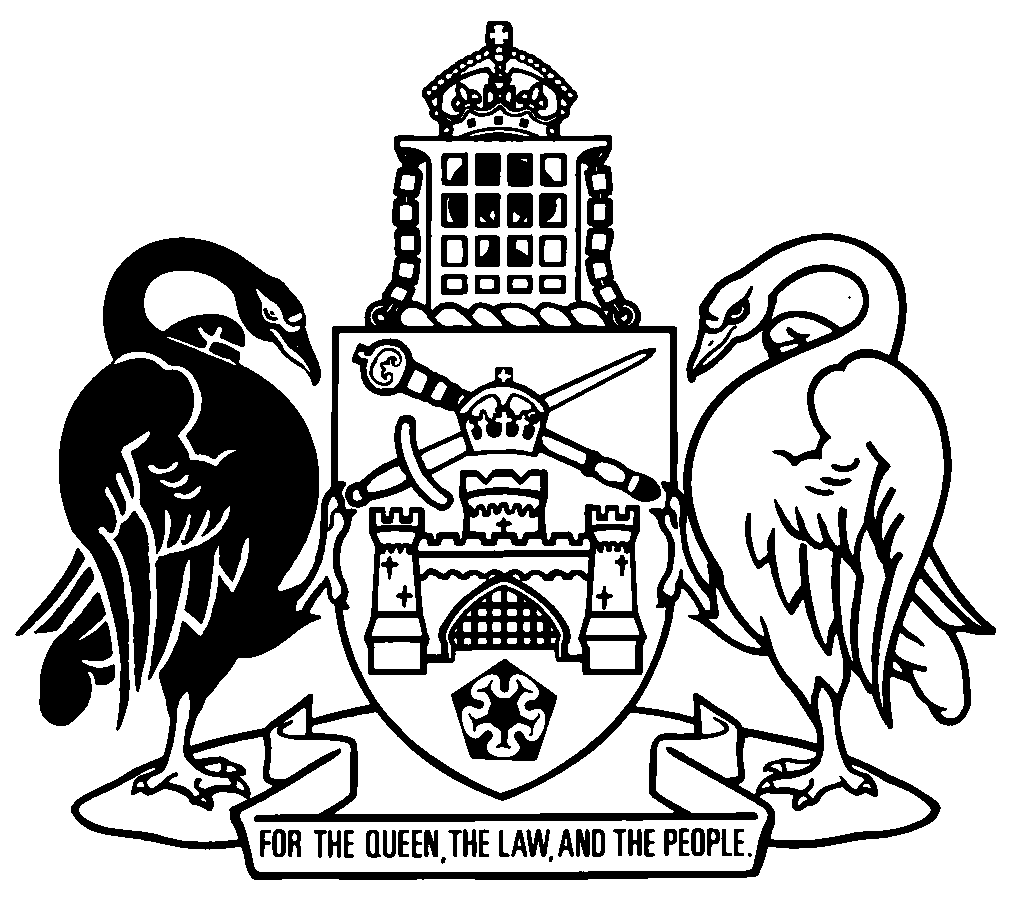 Australian Capital TerritoryCourt Procedures Amendment Rules 2019 (No 2)Subordinate Law SL2019-25We, the rule-making committee, make the following rules of court under the Court Procedures Act 2004, section 7.Dated 19 September 2019.Australian Capital TerritoryCourt Procedures Amendment Rules 2019 (No 2)Subordinate Law SL2019-25made under theCourt Procedures Act 20041	Name of rulesThese rules are the Court Procedures Amendment Rules 2019 (No 2).2	CommencementThese rules commence on the day after their notification day.Note	The naming and commencement provisions automatically commence on the notification day (see Legislation Act, s 75 (1)).3	Legislation amendedThese rules amend the Court Procedures Rules 2006.4	Rule 1608 (2) (a)omitcourt officersubstitutean appropriate officer of the court5	Rule 6131 (1) (a)omitcourt officersubstituteregistrar6	Rule 6131 (2) and (3)substitute	(2)	The document is taken to be signed by a registrar, sealed or stamped if the document is sealed or stamped electronically.Endnotes1	Notification	Notified under the Legislation Act on 23 September 2019.2	Republications of amended laws	For the latest republication of amended laws, see www.legislation.act.gov.au.© Australian Capital Territory 2019John BurnsG TheakstonActing Chief JusticeActing Chief MagistrateM ElkaimB BossJudgeMagistrate